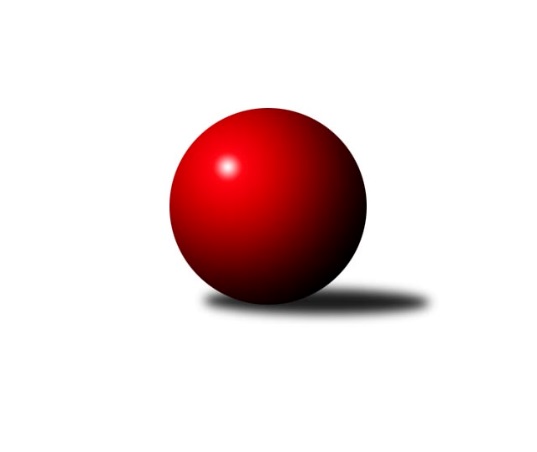 Č.22Ročník 2018/2019	12.5.2024 Okresní přebor - skupina B 2018/2019Statistika 22. kolaTabulka družstev:		družstvo	záp	výh	rem	proh	skore	sety	průměr	body	plné	dorážka	chyby	1.	TJ Sokol Duchcov B	20	14	0	6	83.0 : 37.0 	(100.0 : 60.0)	1614	28	1130	483	35	2.	KO Česká Kamenice B	20	13	0	7	76.0 : 44.0 	(100.5 : 59.5)	1543	26	1103	440	37.2	3.	ASK Lovosice B	20	13	0	7	71.0 : 49.0 	(88.5 : 71.5)	1555	26	1094	461	37.3	4.	TJ Union Děčín	20	12	1	7	70.0 : 50.0 	(90.0 : 70.0)	1535	25	1097	438	43.3	5.	KK Hvězda Trnovany C	20	12	0	8	69.0 : 51.0 	(85.0 : 75.0)	1524	24	1094	430	40.1	6.	Sokol Roudnice nad Labem	21	12	0	9	72.0 : 54.0 	(95.5 : 72.5)	1567	24	1103	464	33.9	7.	Sokol Ústí nad Labem C	21	12	0	9	71.5 : 54.5 	(90.5 : 77.5)	1568	24	1121	446	39.9	8.	Sokol Ústí nad Labem B	20	11	0	9	63.0 : 57.0 	(79.5 : 80.5)	1500	22	1078	422	44.4	9.	TJ Kovostroj Děčín C	20	10	0	10	55.0 : 65.0 	(70.5 : 89.5)	1504	20	1071	433	46.8	10.	TJ Lokomotiva Ústí n. L. C	20	9	1	10	55.5 : 64.5 	(75.5 : 84.5)	1506	19	1093	413	45.7	11.	TJ Teplice Letná C	21	8	0	13	52.0 : 74.0 	(76.5 : 91.5)	1547	16	1098	450	45	12.	SKK Bohušovice C	20	4	0	16	36.5 : 83.5 	(62.5 : 97.5)	1408	8	1030	377	53.7	13.	TJ Teplice Letná D	21	1	0	20	17.5 : 108.5 	(41.5 : 126.5)	1365	2	1005	359	64.4Tabulka doma:		družstvo	záp	výh	rem	proh	skore	sety	průměr	body	maximum	minimum	1.	KK Hvězda Trnovany C	10	10	0	0	50.0 : 10.0 	(59.0 : 21.0)	1611	20	1645	1570	2.	KO Česká Kamenice B	10	9	0	1	49.0 : 11.0 	(59.5 : 20.5)	1599	18	1652	1512	3.	ASK Lovosice B	10	9	0	1	47.0 : 13.0 	(55.0 : 25.0)	1556	18	1654	1478	4.	TJ Union Děčín	10	9	0	1	46.0 : 14.0 	(57.5 : 22.5)	1461	18	1588	1380	5.	Sokol Ústí nad Labem B	10	9	0	1	46.0 : 14.0 	(52.5 : 27.5)	1517	18	1571	1455	6.	Sokol Ústí nad Labem C	11	9	0	2	48.0 : 18.0 	(56.5 : 31.5)	1546	18	1606	1472	7.	TJ Kovostroj Děčín C	10	7	0	3	33.0 : 27.0 	(40.0 : 40.0)	1514	14	1692	1355	8.	Sokol Roudnice nad Labem	11	7	0	4	46.0 : 20.0 	(60.5 : 27.5)	1611	14	1682	1547	9.	TJ Lokomotiva Ústí n. L. C	10	6	1	3	34.5 : 25.5 	(48.0 : 32.0)	1644	13	1704	1528	10.	TJ Sokol Duchcov B	10	6	0	4	41.0 : 19.0 	(52.5 : 27.5)	1683	12	1738	1602	11.	TJ Teplice Letná C	10	4	0	6	27.0 : 33.0 	(34.5 : 45.5)	1531	8	1665	1455	12.	SKK Bohušovice C	10	3	0	7	22.5 : 37.5 	(37.5 : 42.5)	1478	6	1594	1398	13.	TJ Teplice Letná D	10	1	0	9	12.0 : 48.0 	(27.0 : 53.0)	1406	2	1473	1332Tabulka venku:		družstvo	záp	výh	rem	proh	skore	sety	průměr	body	maximum	minimum	1.	TJ Sokol Duchcov B	10	8	0	2	42.0 : 18.0 	(47.5 : 32.5)	1605	16	1730	1380	2.	Sokol Roudnice nad Labem	10	5	0	5	26.0 : 34.0 	(35.0 : 45.0)	1562	10	1699	1460	3.	KO Česká Kamenice B	10	4	0	6	27.0 : 33.0 	(41.0 : 39.0)	1538	8	1660	1350	4.	ASK Lovosice B	10	4	0	6	24.0 : 36.0 	(33.5 : 46.5)	1559	8	1636	1397	5.	TJ Teplice Letná C	11	4	0	7	25.0 : 41.0 	(42.0 : 46.0)	1549	8	1686	1307	6.	TJ Union Děčín	10	3	1	6	24.0 : 36.0 	(32.5 : 47.5)	1545	7	1690	1275	7.	Sokol Ústí nad Labem C	10	3	0	7	23.5 : 36.5 	(34.0 : 46.0)	1566	6	1675	1463	8.	TJ Kovostroj Děčín C	10	3	0	7	22.0 : 38.0 	(30.5 : 49.5)	1503	6	1670	1310	9.	TJ Lokomotiva Ústí n. L. C	10	3	0	7	21.0 : 39.0 	(27.5 : 52.5)	1489	6	1546	1331	10.	KK Hvězda Trnovany C	10	2	0	8	19.0 : 41.0 	(26.0 : 54.0)	1515	4	1662	1339	11.	Sokol Ústí nad Labem B	10	2	0	8	17.0 : 43.0 	(27.0 : 53.0)	1507	4	1586	1395	12.	SKK Bohušovice C	10	1	0	9	14.0 : 46.0 	(25.0 : 55.0)	1414	2	1620	1312	13.	TJ Teplice Letná D	11	0	0	11	5.5 : 60.5 	(14.5 : 73.5)	1361	0	1463	1216Tabulka podzimní části:		družstvo	záp	výh	rem	proh	skore	sety	průměr	body	doma	venku	1.	TJ Sokol Duchcov B	12	10	0	2	57.0 : 15.0 	(63.5 : 32.5)	1618	20 	5 	0 	1 	5 	0 	1	2.	KK Hvězda Trnovany C	12	8	0	4	44.0 : 28.0 	(50.5 : 45.5)	1533	16 	6 	0 	0 	2 	0 	4	3.	TJ Union Děčín	12	7	1	4	44.0 : 28.0 	(55.5 : 40.5)	1495	15 	6 	0 	0 	1 	1 	4	4.	KO Česká Kamenice B	12	7	0	5	44.0 : 28.0 	(60.0 : 36.0)	1526	14 	5 	0 	1 	2 	0 	4	5.	ASK Lovosice B	12	7	0	5	43.0 : 29.0 	(56.0 : 40.0)	1541	14 	6 	0 	1 	1 	0 	4	6.	Sokol Roudnice nad Labem	12	7	0	5	41.0 : 31.0 	(60.5 : 35.5)	1557	14 	5 	0 	2 	2 	0 	3	7.	Sokol Ústí nad Labem C	12	7	0	5	41.0 : 31.0 	(50.5 : 45.5)	1546	14 	5 	0 	1 	2 	0 	4	8.	TJ Teplice Letná C	12	7	0	5	38.0 : 34.0 	(51.0 : 45.0)	1579	14 	4 	0 	2 	3 	0 	3	9.	Sokol Ústí nad Labem B	12	7	0	5	35.0 : 37.0 	(43.0 : 53.0)	1480	14 	7 	0 	0 	0 	0 	5	10.	TJ Lokomotiva Ústí n. L. C	12	4	1	7	29.0 : 43.0 	(42.0 : 54.0)	1516	9 	2 	1 	2 	2 	0 	5	11.	TJ Kovostroj Děčín C	12	3	0	9	21.0 : 51.0 	(31.0 : 65.0)	1439	6 	3 	0 	3 	0 	0 	6	12.	SKK Bohušovice C	12	2	0	10	20.0 : 52.0 	(35.0 : 61.0)	1399	4 	1 	0 	4 	1 	0 	6	13.	TJ Teplice Letná D	12	1	0	11	11.0 : 61.0 	(25.5 : 70.5)	1380	2 	1 	0 	4 	0 	0 	7Tabulka jarní části:		družstvo	záp	výh	rem	proh	skore	sety	průměr	body	doma	venku	1.	TJ Kovostroj Děčín C	8	7	0	1	34.0 : 14.0 	(39.5 : 24.5)	1589	14 	4 	0 	0 	3 	0 	1 	2.	KO Česká Kamenice B	8	6	0	2	32.0 : 16.0 	(40.5 : 23.5)	1581	12 	4 	0 	0 	2 	0 	2 	3.	ASK Lovosice B	8	6	0	2	28.0 : 20.0 	(32.5 : 31.5)	1543	12 	3 	0 	0 	3 	0 	2 	4.	TJ Lokomotiva Ústí n. L. C	8	5	0	3	26.5 : 21.5 	(33.5 : 30.5)	1526	10 	4 	0 	1 	1 	0 	2 	5.	TJ Union Děčín	8	5	0	3	26.0 : 22.0 	(34.5 : 29.5)	1561	10 	3 	0 	1 	2 	0 	2 	6.	Sokol Roudnice nad Labem	9	5	0	4	31.0 : 23.0 	(35.0 : 37.0)	1570	10 	2 	0 	2 	3 	0 	2 	7.	Sokol Ústí nad Labem C	9	5	0	4	30.5 : 23.5 	(40.0 : 32.0)	1589	10 	4 	0 	1 	1 	0 	3 	8.	Sokol Ústí nad Labem B	8	4	0	4	28.0 : 20.0 	(36.5 : 27.5)	1539	8 	2 	0 	1 	2 	0 	3 	9.	TJ Sokol Duchcov B	8	4	0	4	26.0 : 22.0 	(36.5 : 27.5)	1615	8 	1 	0 	3 	3 	0 	1 	10.	KK Hvězda Trnovany C	8	4	0	4	25.0 : 23.0 	(34.5 : 29.5)	1531	8 	4 	0 	0 	0 	0 	4 	11.	SKK Bohušovice C	8	2	0	6	16.5 : 31.5 	(27.5 : 36.5)	1440	4 	2 	0 	3 	0 	0 	3 	12.	TJ Teplice Letná C	9	1	0	8	14.0 : 40.0 	(25.5 : 46.5)	1474	2 	0 	0 	4 	1 	0 	4 	13.	TJ Teplice Letná D	9	0	0	9	6.5 : 47.5 	(16.0 : 56.0)	1357	0 	0 	0 	5 	0 	0 	4 Zisk bodů pro družstvo:		jméno hráče	družstvo	body	zápasy	v %	dílčí body	sety	v %	1.	Michal Bruthans 	Sokol Roudnice nad Labem 	18	/	21	(86%)	34.5	/	42	(82%)	2.	Josef Otta ml.	TJ Sokol Duchcov B 	15	/	19	(79%)	25.5	/	38	(67%)	3.	Milan Nový 	KK Hvězda Trnovany C 	14	/	18	(78%)	23	/	36	(64%)	4.	Milan Pecha st.	TJ Union Děčín 	13	/	15	(87%)	19.5	/	30	(65%)	5.	Věra Šimečková 	KO Česká Kamenice B 	13	/	16	(81%)	25	/	32	(78%)	6.	Miroslava Žáková 	TJ Sokol Duchcov B 	13	/	18	(72%)	25	/	36	(69%)	7.	Zdeněk Šimáček 	ASK Lovosice B 	12	/	12	(100%)	21.5	/	24	(90%)	8.	Jiří Müller 	TJ Sokol Duchcov B 	12	/	14	(86%)	22	/	28	(79%)	9.	Pavel Nováček 	Sokol Ústí nad Labem C 	12	/	17	(71%)	23.5	/	34	(69%)	10.	Viktor Kováč 	Sokol Ústí nad Labem C 	12	/	18	(67%)	24	/	36	(67%)	11.	Petr Zalabák st.	ASK Lovosice B 	12	/	18	(67%)	21.5	/	36	(60%)	12.	Zdenek Ramajzl 	TJ Lokomotiva Ústí n. L. C 	12	/	19	(63%)	20	/	38	(53%)	13.	Jitka Šálková 	KK Hvězda Trnovany C 	11	/	18	(61%)	19.5	/	36	(54%)	14.	Jiří Woš 	Sokol Roudnice nad Labem 	11	/	20	(55%)	23.5	/	40	(59%)	15.	Petr Kumstát 	TJ Union Děčín 	10	/	12	(83%)	20	/	24	(83%)	16.	Martin Soukup 	TJ Teplice Letná C 	10	/	14	(71%)	20.5	/	28	(73%)	17.	Jiří Kyral 	Sokol Ústí nad Labem B 	10	/	14	(71%)	15	/	28	(54%)	18.	Olga Urbanová 	KO Česká Kamenice B 	10	/	16	(63%)	23	/	32	(72%)	19.	Josef Otta st.	TJ Sokol Duchcov B 	10	/	17	(59%)	17.5	/	34	(51%)	20.	Eva Říhová 	KO Česká Kamenice B 	9	/	12	(75%)	16.5	/	24	(69%)	21.	Jaroslav Kuneš 	Sokol Ústí nad Labem C 	9	/	13	(69%)	15	/	26	(58%)	22.	Petr Kalina 	ASK Lovosice B 	9	/	16	(56%)	15	/	32	(47%)	23.	Vladimír Mihalík 	Sokol Ústí nad Labem B 	9	/	17	(53%)	15.5	/	34	(46%)	24.	Václav Dlouhý 	TJ Union Děčín 	8	/	11	(73%)	12.5	/	22	(57%)	25.	Milan Wundrawitz 	Sokol Ústí nad Labem B 	8	/	14	(57%)	16.5	/	28	(59%)	26.	Josef Kecher 	Sokol Roudnice nad Labem 	8	/	16	(50%)	17.5	/	32	(55%)	27.	Pavel Klíž 	ASK Lovosice B 	8	/	18	(44%)	16	/	36	(44%)	28.	Zdeněk Rauner 	TJ Lokomotiva Ústí n. L. C 	7.5	/	16	(47%)	15	/	32	(47%)	29.	Jana Zvěřinová 	TJ Teplice Letná C 	7	/	12	(58%)	16	/	24	(67%)	30.	Lenka Bůžková 	KK Hvězda Trnovany C 	7	/	12	(58%)	13	/	24	(54%)	31.	Pavel Mihalík 	Sokol Ústí nad Labem B 	7	/	14	(50%)	17	/	28	(61%)	32.	Josef Růžička 	Sokol Ústí nad Labem B 	7	/	14	(50%)	14	/	28	(50%)	33.	Jan Brhlík st.	TJ Teplice Letná C 	7	/	14	(50%)	13	/	28	(46%)	34.	Václav Pavelka 	TJ Union Děčín 	7	/	15	(47%)	19	/	30	(63%)	35.	Čestmír Dvořák 	TJ Kovostroj Děčín C 	7	/	16	(44%)	14.5	/	32	(45%)	36.	Alois Haluska 	Sokol Roudnice nad Labem 	7	/	18	(39%)	14	/	36	(39%)	37.	Lubomír Holý 	KO Česká Kamenice B 	6	/	8	(75%)	13	/	16	(81%)	38.	Jan Klíma 	SKK Bohušovice C 	6	/	11	(55%)	15	/	22	(68%)	39.	Martin Dítě 	TJ Union Děčín 	6	/	12	(50%)	14	/	24	(58%)	40.	Miroslav Šimic 	TJ Kovostroj Děčín C 	6	/	13	(46%)	13	/	26	(50%)	41.	Mirka Bednářová 	TJ Kovostroj Děčín C 	6	/	14	(43%)	11.5	/	28	(41%)	42.	Simona Puschová 	Sokol Ústí nad Labem C 	6	/	17	(35%)	11	/	34	(32%)	43.	Ondřej Koblih 	KK Hvězda Trnovany C 	5	/	8	(63%)	10.5	/	16	(66%)	44.	Jiří Říha 	TJ Teplice Letná D 	5	/	8	(63%)	10	/	16	(63%)	45.	Jitka Sottnerová 	TJ Lokomotiva Ústí n. L. C 	5	/	10	(50%)	12	/	20	(60%)	46.	Karel Zatočil 	Sokol Ústí nad Labem C 	5	/	12	(42%)	9	/	24	(38%)	47.	Alexandr Moróc 	TJ Lokomotiva Ústí n. L. C 	5	/	15	(33%)	10.5	/	30	(35%)	48.	Roman Slavík 	TJ Kovostroj Děčín C 	4	/	4	(100%)	7	/	8	(88%)	49.	Ivan Čeloud 	SKK Bohušovice C 	4	/	5	(80%)	5	/	10	(50%)	50.	Vladimír Chrpa 	SKK Bohušovice C 	4	/	6	(67%)	9.5	/	12	(79%)	51.	Pavlína Kubitová 	KK Hvězda Trnovany C 	4	/	6	(67%)	8	/	12	(67%)	52.	Libor Hekerle 	KO Česká Kamenice B 	4	/	6	(67%)	7	/	12	(58%)	53.	Jaroslav Filip 	TJ Teplice Letná C 	4	/	8	(50%)	9	/	16	(56%)	54.	Miroslav Jiroušek 	TJ Kovostroj Děčín C 	4	/	10	(40%)	9	/	20	(45%)	55.	Eva Staňková 	TJ Teplice Letná C 	4	/	11	(36%)	9.5	/	22	(43%)	56.	Michal Horňák 	TJ Teplice Letná D 	4	/	13	(31%)	7.5	/	26	(29%)	57.	Petr Došek 	Sokol Roudnice nad Labem 	3	/	5	(60%)	5	/	10	(50%)	58.	Pavel Novák 	SKK Bohušovice C 	3	/	5	(60%)	4.5	/	10	(45%)	59.	Roman Exner 	TJ Sokol Duchcov B 	3	/	8	(38%)	6	/	16	(38%)	60.	Jiří Malec 	KO Česká Kamenice B 	3	/	8	(38%)	5.5	/	16	(34%)	61.	Petr Prouza ml.	SKK Bohušovice C 	3	/	8	(38%)	4	/	16	(25%)	62.	Marcela Bořutová 	TJ Lokomotiva Ústí n. L. C 	3	/	9	(33%)	10	/	18	(56%)	63.	Jan Chvátal 	KO Česká Kamenice B 	3	/	9	(33%)	6	/	18	(33%)	64.	Květuše Strachoňová 	TJ Lokomotiva Ústí n. L. C 	3	/	10	(30%)	7	/	20	(35%)	65.	Jiří Houdek 	TJ Kovostroj Děčín C 	3	/	10	(30%)	6.5	/	20	(33%)	66.	Markéta Matějáková 	TJ Teplice Letná D 	3	/	16	(19%)	10	/	32	(31%)	67.	Markéta Hofmanová 	TJ Sokol Duchcov B 	2	/	2	(100%)	3	/	4	(75%)	68.	Pavel Nevole 	TJ Kovostroj Děčín C 	2	/	2	(100%)	3	/	4	(75%)	69.	Miroslava Zemánková 	KK Hvězda Trnovany C 	2	/	3	(67%)	3	/	6	(50%)	70.	Karel Beran 	KO Česká Kamenice B 	2	/	4	(50%)	4.5	/	8	(56%)	71.	Josef Devera ml.	SKK Bohušovice C 	2	/	6	(33%)	7	/	12	(58%)	72.	Sylva Vahalová 	SKK Bohušovice C 	2	/	6	(33%)	4	/	12	(33%)	73.	Jan Baco 	TJ Union Děčín 	2	/	10	(20%)	4	/	20	(20%)	74.	Barbora Salajková Němečková 	KK Hvězda Trnovany C 	2	/	11	(18%)	6	/	22	(27%)	75.	Petr Saksun 	TJ Teplice Letná D 	2	/	12	(17%)	4	/	24	(17%)	76.	Petr Gryc 	SKK Bohušovice C 	2	/	13	(15%)	8	/	26	(31%)	77.	Eduard Skála 	TJ Teplice Letná D 	1.5	/	5	(30%)	5	/	10	(50%)	78.	Petr Zalabák ml.	ASK Lovosice B 	1	/	1	(100%)	1.5	/	2	(75%)	79.	Radek Plicka 	Sokol Roudnice nad Labem 	1	/	2	(50%)	1	/	4	(25%)	80.	Petr Prouza st.	SKK Bohušovice C 	1	/	4	(25%)	2.5	/	8	(31%)	81.	Eva Kuchařová 	ASK Lovosice B 	1	/	9	(11%)	7	/	18	(39%)	82.	Jana Němečková 	TJ Teplice Letná D 	1	/	9	(11%)	4	/	18	(22%)	83.	Magdalena Šabatová 	SKK Bohušovice C 	1	/	11	(9%)	1	/	22	(5%)	84.	Jindřich Hruška 	TJ Teplice Letná C 	1	/	13	(8%)	2	/	26	(8%)	85.	Martin Pokorný 	TJ Teplice Letná D 	1	/	15	(7%)	4.5	/	30	(15%)	86.	Luďka Maříková 	SKK Bohušovice C 	0.5	/	1	(50%)	1	/	2	(50%)	87.	Eugen Šroff 	Sokol Ústí nad Labem B 	0	/	1	(0%)	1	/	2	(50%)	88.	Vladimír Hroněk 	TJ Teplice Letná D 	0	/	1	(0%)	1	/	2	(50%)	89.	Tomáš Abert 	TJ Sokol Duchcov B 	0	/	1	(0%)	1	/	2	(50%)	90.	Karel Sottner 	TJ Lokomotiva Ústí n. L. C 	0	/	1	(0%)	1	/	2	(50%)	91.	Jan Pecha 	TJ Union Děčín 	0	/	1	(0%)	0	/	2	(0%)	92.	Josef Krupka st.	Sokol Ústí nad Labem B 	0	/	1	(0%)	0	/	2	(0%)	93.	Aleš Glaser 	KO Česká Kamenice B 	0	/	1	(0%)	0	/	2	(0%)	94.	Martin Kubištík ml.	TJ Teplice Letná C 	0	/	1	(0%)	0	/	2	(0%)	95.	Zdeněk Štětka 	TJ Union Děčín 	0	/	1	(0%)	0	/	2	(0%)	96.	Marie Čiháková 	TJ Kovostroj Děčín C 	0	/	1	(0%)	0	/	2	(0%)	97.	Jiří Martínek 	SKK Bohušovice C 	0	/	2	(0%)	1	/	4	(25%)	98.	Jaroslav Zíval 	TJ Kovostroj Děčín C 	0	/	2	(0%)	1	/	4	(25%)	99.	Martin Kubištík st.	TJ Teplice Letná D 	0	/	2	(0%)	0	/	4	(0%)	100.	Radek Šupol 	TJ Teplice Letná D 	0	/	4	(0%)	0	/	8	(0%)	101.	Sabina Dudešková 	TJ Teplice Letná D 	0	/	8	(0%)	1	/	16	(6%)Průměry na kuželnách:		kuželna	průměr	plné	dorážka	chyby	výkon na hráče	1.	Duchcov, 1-4	1643	1158	485	42.5	(410.9)	2.	TJ Lokomotiva Ústí nad Labem, 1-4	1629	1157	471	38.2	(407.3)	3.	Roudnice, 1-2	1575	1108	467	36.8	(393.9)	4.	Hvězda Trnovany, 1-2	1560	1112	448	42.7	(390.2)	5.	Česká Kamenice, 1-2	1541	1094	446	40.3	(385.5)	6.	TJ Teplice Letná, 1-2	1533	1094	439	46.0	(383.4)	7.	Kovostroj Děčín, 1-2	1519	1082	437	43.7	(379.9)	8.	Bohušovice, 1-4	1506	1065	441	40.8	(376.6)	9.	TJ Teplice Letná, 3-4	1494	1068	426	51.5	(373.6)	10.	Sokol Ústí, 1-2	1488	1075	412	46.7	(372.0)	11.	Union Děčín, 1-2	1419	1026	393	45.9	(354.8)	12.	- volno -, 1-4	0	0	0	0.0	(0.0)Nejlepší výkony na kuželnách:Duchcov, 1-4TJ Sokol Duchcov B	1738	5. kolo	Zdeněk Šimáček 	ASK Lovosice B	507	6. koloTJ Sokol Duchcov B	1725	15. kolo	Michal Bruthans 	Sokol Roudnice nad Labem	486	17. koloTJ Sokol Duchcov B	1725	10. kolo	Věra Šimečková 	KO Česká Kamenice B	484	10. koloTJ Sokol Duchcov B	1706	13. kolo	Miroslava Žáková 	TJ Sokol Duchcov B	481	10. koloTJ Sokol Duchcov B	1704	6. kolo	Markéta Hofmanová 	TJ Sokol Duchcov B	474	2. koloSokol Roudnice nad Labem	1699	17. kolo	Jan Brhlík st.	TJ Teplice Letná C	461	2. koloTJ Union Děčín	1690	22. kolo	Josef Otta ml.	TJ Sokol Duchcov B	460	2. koloSokol Ústí nad Labem C	1662	15. kolo	Jiří Müller 	TJ Sokol Duchcov B	458	6. koloTJ Teplice Letná C	1659	2. kolo	Josef Otta ml.	TJ Sokol Duchcov B	453	6. koloTJ Sokol Duchcov B	1658	17. kolo	Viktor Kováč 	Sokol Ústí nad Labem C	453	15. koloTJ Lokomotiva Ústí nad Labem, 1-4TJ Sokol Duchcov B	1730	12. kolo	Jitka Sottnerová 	TJ Lokomotiva Ústí n. L. C	475	19. koloTJ Lokomotiva Ústí n. L. C	1704	9. kolo	Markéta Hofmanová 	TJ Sokol Duchcov B	475	12. koloTJ Lokomotiva Ústí n. L. C	1702	12. kolo	Viktor Kováč 	Sokol Ústí nad Labem C	463	21. koloTJ Lokomotiva Ústí n. L. C	1685	21. kolo	Marcela Bořutová 	TJ Lokomotiva Ústí n. L. C	446	21. koloSokol Ústí nad Labem C	1675	21. kolo	Zdenek Ramajzl 	TJ Lokomotiva Ústí n. L. C	445	21. koloKK Hvězda Trnovany C	1662	5. kolo	Pavlína Kubitová 	KK Hvězda Trnovany C	440	5. koloKO Česká Kamenice B	1660	16. kolo	Jitka Sottnerová 	TJ Lokomotiva Ústí n. L. C	440	9. koloTJ Lokomotiva Ústí n. L. C	1656	4. kolo	Zdeněk Rauner 	TJ Lokomotiva Ústí n. L. C	439	4. koloTJ Lokomotiva Ústí n. L. C	1642	1. kolo	Věra Šimečková 	KO Česká Kamenice B	437	16. koloTJ Lokomotiva Ústí n. L. C	1641	19. kolo	Zdeněk Rauner 	TJ Lokomotiva Ústí n. L. C	436	12. koloRoudnice, 1-2Sokol Roudnice nad Labem	1682	6. kolo	Miroslava Žáková 	TJ Sokol Duchcov B	459	3. koloSokol Roudnice nad Labem	1675	22. kolo	Michal Bruthans 	Sokol Roudnice nad Labem	457	11. koloTJ Sokol Duchcov B	1675	3. kolo	Pavel Nováček 	Sokol Ústí nad Labem C	444	11. koloSokol Ústí nad Labem C	1644	11. kolo	Jiří Woš 	Sokol Roudnice nad Labem	442	22. koloSokol Roudnice nad Labem	1640	13. kolo	Jiří Woš 	Sokol Roudnice nad Labem	442	8. koloSokol Roudnice nad Labem	1637	10. kolo	Jiří Woš 	Sokol Roudnice nad Labem	439	6. koloASK Lovosice B	1636	18. kolo	Michal Bruthans 	Sokol Roudnice nad Labem	437	2. koloSokol Roudnice nad Labem	1613	11. kolo	Michal Bruthans 	Sokol Roudnice nad Labem	433	18. koloSokol Roudnice nad Labem	1612	8. kolo	Jiří Woš 	Sokol Roudnice nad Labem	432	10. koloKO Česká Kamenice B	1598	22. kolo	Michal Bruthans 	Sokol Roudnice nad Labem	431	10. koloHvězda Trnovany, 1-2KK Hvězda Trnovany C	1645	9. kolo	Jitka Šálková 	KK Hvězda Trnovany C	460	9. koloKK Hvězda Trnovany C	1643	12. kolo	Jitka Šálková 	KK Hvězda Trnovany C	443	18. koloKK Hvězda Trnovany C	1634	14. kolo	Michal Bruthans 	Sokol Roudnice nad Labem	442	12. koloKK Hvězda Trnovany C	1633	18. kolo	Jitka Šálková 	KK Hvězda Trnovany C	436	14. koloKK Hvězda Trnovany C	1611	1. kolo	Roman Slavík 	TJ Kovostroj Děčín C	433	14. koloKK Hvězda Trnovany C	1603	7. kolo	Jitka Šálková 	KK Hvězda Trnovany C	432	7. koloSokol Ústí nad Labem C	1600	9. kolo	Pavlína Kubitová 	KK Hvězda Trnovany C	431	1. koloKK Hvězda Trnovany C	1598	19. kolo	Jaroslav Kuneš 	Sokol Ústí nad Labem C	431	9. koloKK Hvězda Trnovany C	1593	16. kolo	Milan Nový 	KK Hvězda Trnovany C	430	14. koloKK Hvězda Trnovany C	1583	3. kolo	Zdeněk Rauner 	TJ Lokomotiva Ústí n. L. C	426	18. koloČeská Kamenice, 1-2KO Česká Kamenice B	1652	21. kolo	Věra Šimečková 	KO Česká Kamenice B	440	12. koloKO Česká Kamenice B	1646	2. kolo	Eva Říhová 	KO Česká Kamenice B	439	2. koloKO Česká Kamenice B	1640	17. kolo	Věra Šimečková 	KO Česká Kamenice B	439	17. koloKO Česká Kamenice B	1630	14. kolo	Věra Šimečková 	KO Česká Kamenice B	435	14. koloSokol Roudnice nad Labem	1608	9. kolo	Věra Šimečková 	KO Česká Kamenice B	433	4. koloKO Česká Kamenice B	1596	4. kolo	Martin Soukup 	TJ Teplice Letná C	431	21. koloKO Česká Kamenice B	1593	7. kolo	Věra Šimečková 	KO Česká Kamenice B	428	21. koloKO Česká Kamenice B	1588	12. kolo	Olga Urbanová 	KO Česká Kamenice B	426	15. koloKO Česká Kamenice B	1574	15. kolo	Michal Bruthans 	Sokol Roudnice nad Labem	426	9. koloTJ Teplice Letná C	1562	21. kolo	Jiří Malec 	KO Česká Kamenice B	422	21. koloTJ Teplice Letná, 1-2TJ Kovostroj Děčín C	1670	18. kolo	Josef Otta ml.	TJ Sokol Duchcov B	482	16. koloTJ Teplice Letná C	1665	8. kolo	Václav Dlouhý 	TJ Union Děčín	467	20. koloTJ Union Děčín	1651	20. kolo	Roman Slavík 	TJ Kovostroj Děčín C	448	18. koloTJ Sokol Duchcov B	1612	16. kolo	Petr Zalabák st.	ASK Lovosice B	441	3. koloTJ Teplice Letná C	1589	6. kolo	Petr Došek 	Sokol Roudnice nad Labem	436	1. koloSokol Roudnice nad Labem	1589	1. kolo	Martin Soukup 	TJ Teplice Letná C	433	3. koloASK Lovosice B	1579	3. kolo	Jana Zvěřinová 	TJ Teplice Letná C	433	8. koloTJ Teplice Letná C	1572	10. kolo	Martin Dítě 	TJ Union Děčín	433	20. koloKK Hvězda Trnovany C	1563	10. kolo	Jan Brhlík st.	TJ Teplice Letná C	429	6. koloTJ Teplice Letná C	1552	3. kolo	Jan Brhlík st.	TJ Teplice Letná C	426	3. koloKovostroj Děčín, 1-2TJ Kovostroj Děčín C	1692	19. kolo	Roman Slavík 	TJ Kovostroj Děčín C	443	19. koloTJ Teplice Letná C	1686	5. kolo	Michal Bruthans 	Sokol Roudnice nad Labem	442	19. koloTJ Sokol Duchcov B	1628	7. kolo	Eva Staňková 	TJ Teplice Letná C	440	5. koloSokol Roudnice nad Labem	1588	19. kolo	Jana Zvěřinová 	TJ Teplice Letná C	439	5. koloTJ Kovostroj Děčín C	1581	21. kolo	Čestmír Dvořák 	TJ Kovostroj Děčín C	437	15. koloKO Česká Kamenice B	1572	13. kolo	Jiří Houdek 	TJ Kovostroj Děčín C	437	19. koloTJ Kovostroj Děčín C	1569	11. kolo	Jiří Müller 	TJ Sokol Duchcov B	434	7. koloTJ Kovostroj Děčín C	1561	17. kolo	Roman Slavík 	TJ Kovostroj Děčín C	433	17. koloKK Hvězda Trnovany C	1550	11. kolo	Jaroslav Filip 	TJ Teplice Letná C	423	5. koloSokol Ústí nad Labem C	1549	17. kolo	Miroslav Šimic 	TJ Kovostroj Děčín C	423	21. koloBohušovice, 1-4ASK Lovosice B	1654	19. kolo	Zdeněk Šimáček 	ASK Lovosice B	448	2. koloTJ Sokol Duchcov B	1645	19. kolo	Martin Soukup 	TJ Teplice Letná C	442	12. koloASK Lovosice B	1632	5. kolo	Jan Klíma 	SKK Bohušovice C	439	20. koloTJ Sokol Duchcov B	1626	4. kolo	Jan Klíma 	SKK Bohušovice C	436	21. koloASK Lovosice B	1624	8. kolo	Zdeněk Šimáček 	ASK Lovosice B	436	8. koloASK Lovosice B	1600	14. kolo	Petr Prouza ml.	SKK Bohušovice C	434	3. koloSKK Bohušovice C	1594	20. kolo	Pavel Klíž 	ASK Lovosice B	431	19. koloTJ Union Děčín	1586	3. kolo	Zdeněk Šimáček 	ASK Lovosice B	428	14. koloTJ Teplice Letná C	1585	12. kolo	Vladimír Chrpa 	SKK Bohušovice C	423	14. koloASK Lovosice B	1581	13. kolo	Josef Otta st.	TJ Sokol Duchcov B	423	19. koloTJ Teplice Letná, 3-4TJ Sokol Duchcov B	1614	18. kolo	Josef Otta ml.	TJ Sokol Duchcov B	458	18. koloASK Lovosice B	1549	20. kolo	Zdeněk Šimáček 	ASK Lovosice B	454	20. koloSokol Roudnice nad Labem	1543	16. kolo	Zdenek Ramajzl 	TJ Lokomotiva Ústí n. L. C	435	3. koloTJ Lokomotiva Ústí n. L. C	1543	3. kolo	Martin Soukup 	TJ Teplice Letná C	426	14. koloTJ Teplice Letná C	1537	14. kolo	Jiří Říha 	TJ Teplice Letná D	421	18. koloKO Česká Kamenice B	1501	1. kolo	Michal Horňák 	TJ Teplice Letná C	415	14. koloTJ Kovostroj Děčín C	1499	22. kolo	Miroslav Šimic 	TJ Kovostroj Děčín C	412	22. koloSokol Ústí nad Labem C	1492	13. kolo	Jiří Říha 	TJ Teplice Letná D	412	20. koloKK Hvězda Trnovany C	1488	6. kolo	Roman Exner 	TJ Sokol Duchcov B	409	18. koloTJ Teplice Letná D	1473	6. kolo	Josef Kecher 	Sokol Roudnice nad Labem	407	16. koloSokol Ústí, 1-2Sokol Ústí nad Labem C	1606	18. kolo	Jiří Müller 	TJ Sokol Duchcov B	462	1. koloTJ Sokol Duchcov B	1587	1. kolo	Milan Wundrawitz 	Sokol Ústí nad Labem B	442	7. koloSokol Ústí nad Labem B	1586	18. kolo	Viktor Kováč 	Sokol Ústí nad Labem C	437	6. koloSokol Ústí nad Labem C	1578	8. kolo	Viktor Kováč 	Sokol Ústí nad Labem C	428	10. koloSokol Ústí nad Labem B	1571	7. kolo	Pavel Nováček 	Sokol Ústí nad Labem C	427	20. koloSokol Ústí nad Labem C	1566	6. kolo	Viktor Kováč 	Sokol Ústí nad Labem C	424	18. koloSokol Ústí nad Labem C	1557	20. kolo	Pavel Mihalík 	Sokol Ústí nad Labem B	423	18. koloSokol Ústí nad Labem C	1557	4. kolo	Viktor Kováč 	Sokol Ústí nad Labem C	421	22. koloSokol Ústí nad Labem C	1555	10. kolo	Jaroslav Kuneš 	Sokol Ústí nad Labem C	420	5. koloSokol Ústí nad Labem B	1552	15. kolo	Josef Otta ml.	TJ Sokol Duchcov B	415	21. koloUnion Děčín, 1-2TJ Union Děčín	1588	21. kolo	Martin Dítě 	TJ Union Děčín	414	2. koloTJ Union Děčín	1523	9. kolo	Milan Pecha st.	TJ Union Děčín	414	21. koloSokol Ústí nad Labem C	1517	19. kolo	Václav Dlouhý 	TJ Union Děčín	407	21. koloSokol Roudnice nad Labem	1480	21. kolo	Michal Bruthans 	Sokol Roudnice nad Labem	406	21. koloTJ Union Děčín	1478	7. kolo	Martin Dítě 	TJ Union Děčín	406	9. koloTJ Union Děčín	1475	2. kolo	Martin Dítě 	TJ Union Děčín	405	11. koloTJ Union Děčín	1470	17. kolo	Jaroslav Kuneš 	Sokol Ústí nad Labem C	404	19. koloTJ Union Děčín	1441	15. kolo	Viktor Kováč 	Sokol Ústí nad Labem C	397	19. koloTJ Lokomotiva Ústí n. L. C	1432	15. kolo	Martin Dítě 	TJ Union Děčín	396	7. koloTJ Union Děčín	1432	11. kolo	Milan Pecha st.	TJ Union Děčín	392	15. kolo- volno -, 1-4Četnost výsledků:	6.0 : 0.0	23x	5.5 : 0.5	1x	5.0 : 1.0	42x	4.5 : 1.5	1x	4.0 : 2.0	22x	3.0 : 3.0	1x	2.0 : 4.0	18x	1.0 : 5.0	17x	0.0 : 6.0	7x